Требования к оформлению докладов:Объем материалов должен быть от 4 страниц формата А4, с рисунками и таблицами (рисунки могут быть черно-белыми или цветными).Файл должен быть назван по фамилии докладчика и сокращенному названию организации через знак подчеркивания, набранных на русском языке. (Например, Иванов_ИКФИА.docx).Редактор Microsoft Office Word с расширением .doc или .docxПараметры страницы поля: верхнее – , нижнее – , левое и правое – .Формат А4.Основной текст: Шрифт – Times New Roman (TNR), размер шрифта 12, интервал – 1,2, расстановка переносов – нет.СтруктураНазвание работы. (На новой строке, Times New Roman 12 пт, полужирное начертание, выравнивание по центру, без отступа)Фамилия(и) автора(ов) И.О. (На новой строке, Times New Roman 12 пт, выравнивание по центру, без отступа, при наличии у авторов разных организаций помечать надстрочной цифрой)Название организации(й), почтовый адрес. (На новой строке, Times New Roman 12 пт, выравнивание по центру, без отступа, при наличии нескольких организаций помечать надстрочной цифрой перед указанием организации)Электронный адрес (e-mail). (На новой строке, Times New Roman 12 пт, курсив, выравнивание по центру, без отступа)Пустая строка.Аннотация (до 100 слов, на новой строке, отступ красной строки – 1 см, Times New Roman 10 пт, курсив, интервал – 1, без слова Аннотация в начале строки);Ключевые слова: до 7 слов или словосочетаний. Заголовок «Ключевые слова» – Times New Roman 10 пт, курсив, отступ красной строки – 1 см, интервал – 1.Пустая строка.Основной текст. (Times New Roman 12 пт, выравнивание по ширине, начало нового абзаца – отступ 1 см, интервал – 1,2)Рисунки и подписи располагаются на новой строке, Times New Roman 10 пт, выравнивание по центру, без отступа. Перед рисунком и после подписи – пустая строка. Рисунок нумеруется по порядку упоминания в тексте. В тексте «рисунок» употребляется в сокращенном виде только в виде ссылки в скобках (рис.), в остальных случаях – в развернутом виде («на рисунке…, согласно рисунку…»). В подписи после номера рисунка ставится точка, далее – текст с заглавной буквы без точки в конце подписи.Таблицы и подписи располагаются на новой строке, Times New Roman 12 пт. Нумерация таблицы – курсив, выравнивание по правому краю. В следующей строке название таблицы – полужирное начертание, (нет курсива), выравнивание по центру.Сведения о финансировании работы. (На новой строке, Times New Roman 12 пт, курсив, выравнивание по ширине, без отступа)Литература оформляется по ГОСТ 7.0.5-2008 «Библиографическая ссылка» http://www.lib.tsu.ru/win/metod/gost/gostR7.0.5-2008.pdf или gost_7.0.5-2008.pdf (bgsha.com). Список литературы должен быть озаглавлен, пронумерован: 1, 2, 3… и т.д., и отсортирован по алфавиту по первым буквам фамилий первых авторов, сначала зарубежные авторы, затем российские. В тексте статьи ссылка на литературу должна быть указана по фамилии первого автора и году публикации труда в квадратных скобках [Pierce, 1962]. Заголовок (на новой строке, Times New Roman 12 пт, жирный, выравнивание по левому краю, отступ красной строки – 1 см) списка литературы отделен пустой строкой от предыдущего раздела.Рисунки в формате jpeg или tif (сформированные в графическом редакторе, добавка обозначений и иного текста в рисунок средствами редактора Word не допускается). Разрешение для растровых иллюстраций – не менее 300 dpi. Рисунки и таблицы должны содержать подписи. Файлы рисунков приложить к докладу.Формулы в тексте набираются в MS Word «Уравнение», переменные – шрифт TNR, 12 пт, курсивом, греческие символы – прямые шрифт Symbol, 12 пт (вставка формул в виде рисунков – не допускается) (отдельной строкой, выравнивание по центру).Сокращение слова «год» и его производных производится обязательно через «г.» или «гг.».ПРИМЕР ПРЕДСТАВЛЕНИЯ ДОКЛАДОВ:Детерминанты внутренней миграции населения в современной РоссииАндреев И. И.1,21Институт космофизических исследований и аэрономии им. Ю. Г. Шафера, г. Якутск2Северо-восточный федеральный университет им. М.К Аммосова, г. ЯкутскE–mail: ivanov@yandex.ruВ современной России уровень внутренней миграционной подвижности населения является чрезвычайно низким. Так, если среднестатистический житель США меняет место жительства в течение своей жизни примерно 13 раз, то среднестатистический гражданин России – чуть более 1,5 раз. В отличие от экономически развитых стран, в которых внутренняя миграция выступает в роли основного механизма перераспределения населения между регионами страны в ответ на изменение политических, социально-экономических и демографических и др. условий жизни в них, в России в настоящее время внутренняя миграция не является реальным фактором выравнивания межрегиональной дифференциации уровней социально-экономического развития.Ключевые слова: миграция, внутренняя миграция, подвижность населения, Россия, механизм перераспределения.В современной России уровень внутренней миграционной подвижности населения является чрезвычайно низким [Cadwallader, 1992]. Так, если среднестатистический житель США меняет место жительства в течение своей жизни примерно 13 раз, то среднестатистический гражданин России – чуть более 1,5 раз [Pandit, 1997; Алешковский, 2007]. В отличие от экономически развитых стран, в которых внутренняя миграция выступает в роли основного механизма перераспределения населения между регионами страны в ответ на изменение политических, социально-экономических и демографических и др. условий жизни в них, в России в настоящее время внутренняя миграция не является реальным фактором выравнивания межрегиональной дифференциации уровней социально-экономического развития (рис. 1) [Иванов, 2006а; Иванов, 2006б; Федеральная служба государственной статистики, 2022].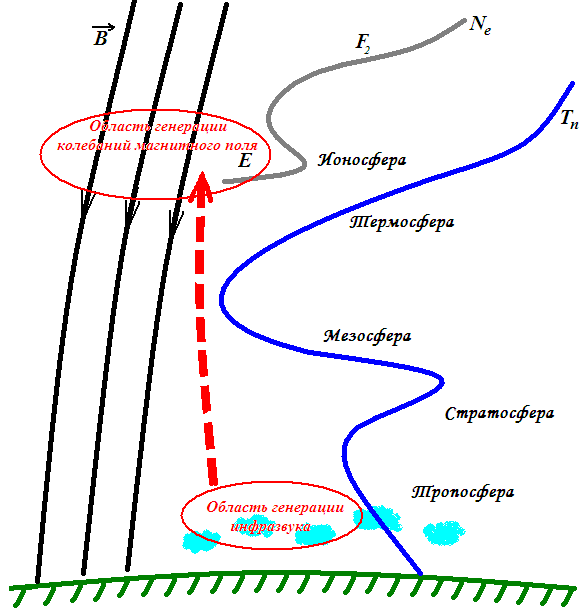 Рисунок 1. Механизм трансформации акустических колебаний инфразвукового диапазона в вариации компонент геомагнитного поляСхематически данный механизм можно представить в следующем виде:								(1)где  – амплитуда акустических колебаний инфразвукового диапазона,  – амплитуда колебаний электронной и ионной концентрации,  – амплитуда колебаний проводимостей (продольной, педерсеновской и холовской),  – амплитуда колебаний ионосферных токов,  – амплитуда колебаний индукции геомагнитного поля.Данные приведены в таблице 1.Таблица 1Название таблицыРабота выполнена в рамках государственного задания (номер госрегистрации № 122011700182-1).Литература:Cadwallader M.T. Migration and Residential Mobility: Macro and Micro Approaches. Madison, Wis.: University of Wisconsin Press. 1992. 150 p.Pandit K. Cohort and Period Effects in U.S. Migration: How Demographic and Economics Cycle Influence the Migration Schedule // Annals of the Association of American Geographers. 1997. Vol. 3, № 87. P. 439–450.Алешковский И.А. Внутренняя миграция населения в современной России. – М.: ТЕИС. 2007. 230 c.Иванов И.А., Иванов В.А. Детерминанты внутренней миграция населения в современной России // Вестник Московского университета. Серия 6, Экономика. 2006. №2. C. 18-23.Иванов И.А. Детерминанты внутренней миграция населения: анализ отечественных и зарубежных исследований / Под ред. проф. В.А. Ионцева. М.: Макс Пресс. 2006. 300 с.Федеральная служба государственной статистики. 2022. URL: https://rosstat.gov.ru/ (дата обращения: 26.05.2022).